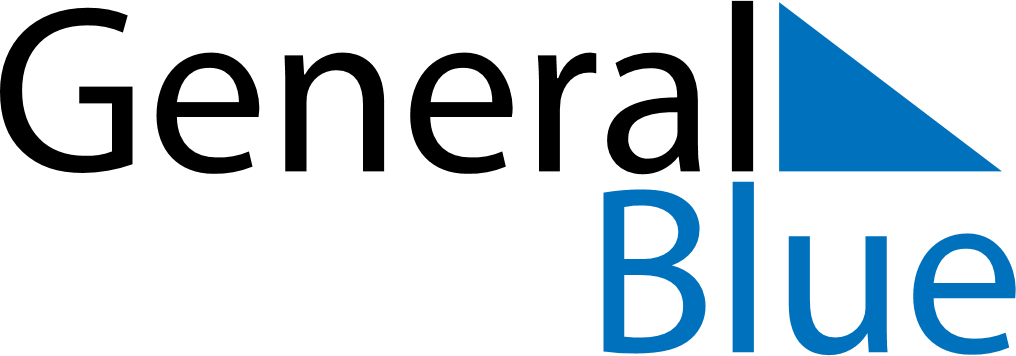 Dominica 2021 HolidaysDominica 2021 HolidaysDATENAME OF HOLIDAYJanuary 1, 2021FridayNew Year’s DayFebruary 15, 2021MondayCarnival MondayFebruary 16, 2021TuesdayCarnival TuesdayApril 2, 2021FridayGood FridayApril 4, 2021SundayEaster SundayApril 5, 2021MondayEaster MondayMay 1, 2021SaturdayLabour DayMay 23, 2021SundayPentecostMay 24, 2021MondayWhit MondayAugust 2, 2021MondayEmancipation DayNovember 3, 2021WednesdayIndependence DayNovember 4, 2021ThursdayNational Day of Community ServiceDecember 25, 2021SaturdayChristmas DayDecember 26, 2021SundayBoxing DayDecember 27, 2021MondayBoxing Day (substitute day)